EMPLOYEE OF THE MONTH CERTIFICATEThis certificate is presented toMargot WilliamsIn recognition of her amazing performance in December.TEDDY YU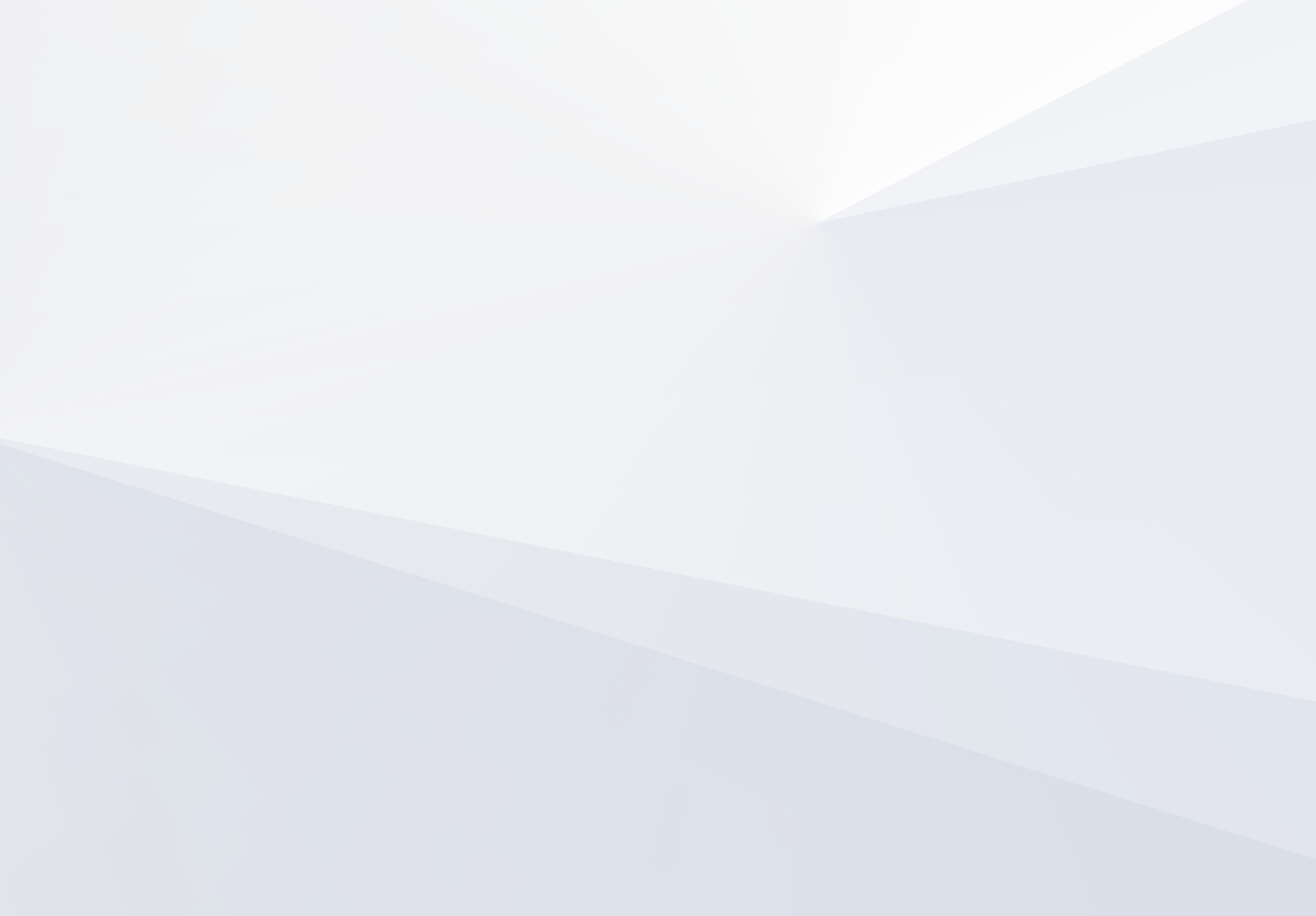 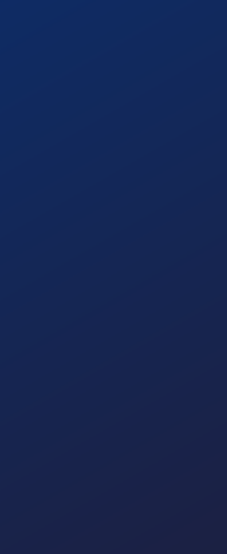 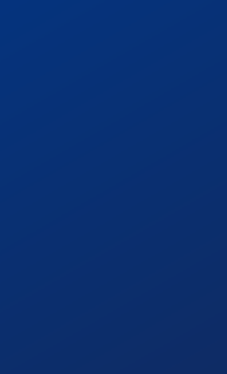 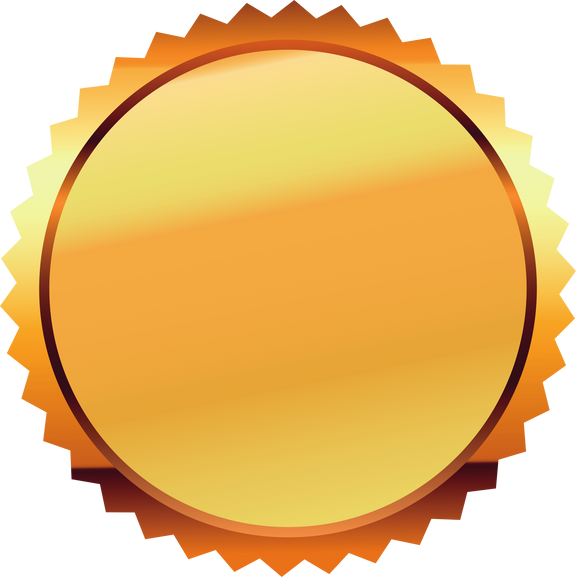 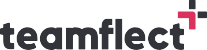 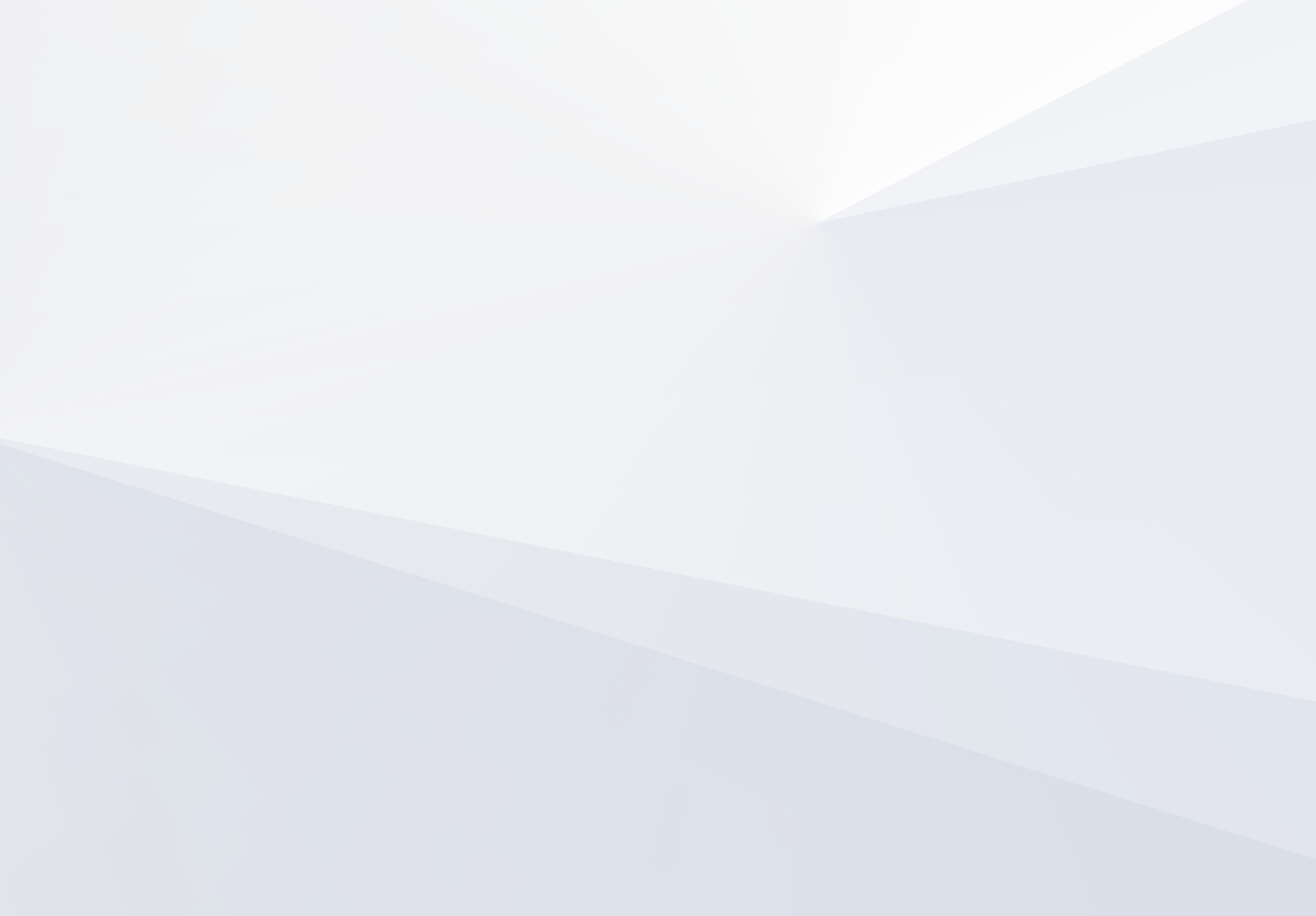 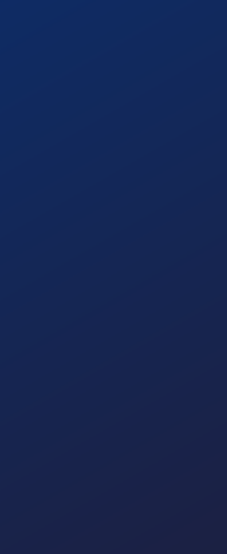 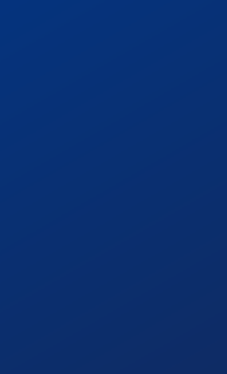 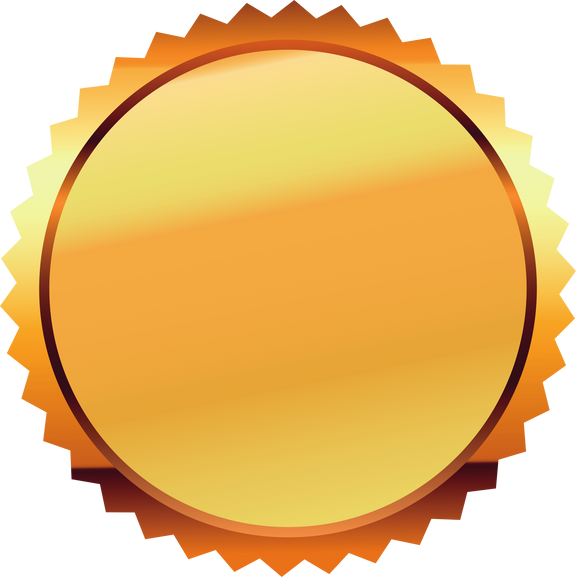 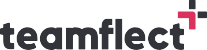 SupervisorDREW FEIGManager